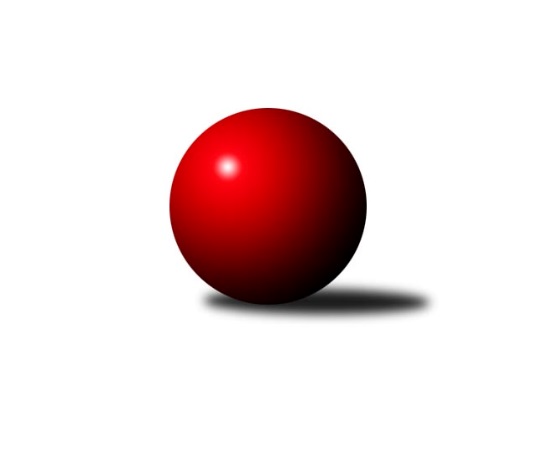 Č.16Ročník 2022/2023	24.5.2024 Krajský přebor KV 2022/2023Statistika 16. kolaTabulka družstev:		družstvo	záp	výh	rem	proh	skore	sety	průměr	body	plné	dorážka	chyby	1.	Kuželky Aš B	16	15	0	1	199 : 57 	(70.5 : 35.5)	2520	30	1748	772	38.6	2.	Sokol Teplá	14	10	1	3	146 : 78 	(103.5 : 54.5)	2480	21	1725	755	42.4	3.	TJ Šabina	15	9	1	5	134 : 106 	(75.5 : 60.5)	2465	19	1740	725	47.5	4.	TJ Lomnice E	15	8	2	5	124 : 116 	(85.0 : 65.0)	2461	18	1731	730	51.3	5.	Kuželky Aš C	16	7	3	6	137 : 119 	(51.5 : 54.5)	2471	17	1743	728	47.1	6.	KK Karlovy Vary	14	7	1	6	117 : 107 	(57.0 : 65.0)	2429	15	1724	706	50.4	7.	TJ Lomnice C	16	6	3	7	124 : 132 	(74.5 : 81.5)	2432	15	1690	742	53	8.	Loko Cheb C	14	5	0	9	97 : 127 	(54.0 : 74.0)	2355	10	1687	668	53.1	9.	Slovan K.Vary C	15	3	3	9	93 : 147 	(71.5 : 78.5)	2410	9	1698	712	52.1	10.	TJ Jáchymov B	15	3	0	12	77 : 163 	(53.0 : 81.0)	2332	6	1652	680	57.5	11.	TJ Lomnice D	16	2	2	12	80 : 176 	(68.0 : 114.0)	2363	6	1691	672	64.8Tabulka doma:		družstvo	záp	výh	rem	proh	skore	sety	průměr	body	maximum	minimum	1.	Kuželky Aš B	9	9	0	0	120 : 24 	(31.0 : 11.0)	2640	18	2772	2574	2.	Sokol Teplá	7	7	0	0	98 : 14 	(64.5 : 19.5)	2537	14	2604	2446	3.	TJ Lomnice E	8	7	0	1	86 : 42 	(54.5 : 41.5)	2422	14	2514	2328	4.	TJ Šabina	7	6	0	1	80 : 32 	(50.5 : 25.5)	2460	12	2574	2390	5.	Kuželky Aš C	8	5	1	2	79 : 49 	(13.0 : 7.0)	2607	11	2722	2526	6.	Loko Cheb C	7	5	0	2	76 : 36 	(40.0 : 28.0)	2550	10	2584	2489	7.	KK Karlovy Vary	7	5	0	2	69 : 43 	(33.0 : 31.0)	2483	10	2557	2420	8.	TJ Lomnice C	8	3	3	2	66 : 62 	(40.0 : 44.0)	2362	9	2434	2286	9.	TJ Jáchymov B	7	3	0	4	54 : 58 	(34.0 : 36.0)	2340	6	2404	2262	10.	Slovan K.Vary C	8	2	2	4	53 : 75 	(38.5 : 37.5)	2406	6	2522	2187	11.	TJ Lomnice D	7	1	2	4	44 : 68 	(34.0 : 50.0)	2317	4	2356	2274Tabulka venku:		družstvo	záp	výh	rem	proh	skore	sety	průměr	body	maximum	minimum	1.	Kuželky Aš B	7	6	0	1	79 : 33 	(39.5 : 24.5)	2525	12	2677	2447	2.	Sokol Teplá	7	3	1	3	48 : 64 	(39.0 : 35.0)	2461	7	2590	2287	3.	TJ Šabina	8	3	1	4	54 : 74 	(25.0 : 35.0)	2466	7	2602	2352	4.	Kuželky Aš C	8	2	2	4	58 : 70 	(38.5 : 47.5)	2479	6	2646	2260	5.	TJ Lomnice C	8	3	0	5	58 : 70 	(34.5 : 37.5)	2436	6	2543	2310	6.	KK Karlovy Vary	7	2	1	4	48 : 64 	(24.0 : 34.0)	2420	5	2594	2299	7.	TJ Lomnice E	7	1	2	4	38 : 74 	(30.5 : 23.5)	2459	4	2584	2405	8.	Slovan K.Vary C	7	1	1	5	40 : 72 	(33.0 : 41.0)	2420	3	2554	2238	9.	TJ Lomnice D	9	1	0	8	36 : 108 	(34.0 : 64.0)	2372	2	2456	2280	10.	Loko Cheb C	7	0	0	7	21 : 91 	(14.0 : 46.0)	2322	0	2556	2088	11.	TJ Jáchymov B	8	0	0	8	23 : 105 	(19.0 : 45.0)	2331	0	2434	2263Tabulka podzimní části:		družstvo	záp	výh	rem	proh	skore	sety	průměr	body	doma	venku	1.	Kuželky Aš B	10	10	0	0	135 : 25 	(53.0 : 21.0)	2534	20 	5 	0 	0 	5 	0 	0	2.	Sokol Teplá	10	7	1	2	102 : 58 	(79.0 : 41.0)	2443	15 	5 	0 	0 	2 	1 	2	3.	TJ Lomnice E	10	5	2	3	87 : 73 	(58.0 : 42.0)	2431	12 	4 	0 	1 	1 	2 	2	4.	TJ Šabina	10	5	1	4	84 : 76 	(53.0 : 43.0)	2437	11 	4 	0 	1 	1 	1 	3	5.	TJ Lomnice C	10	4	3	3	81 : 79 	(42.5 : 55.5)	2434	11 	2 	3 	1 	2 	0 	2	6.	KK Karlovy Vary	10	4	1	5	77 : 83 	(34.0 : 50.0)	2430	9 	3 	0 	1 	1 	1 	4	7.	Kuželky Aš C	10	3	3	4	75 : 85 	(32.5 : 31.5)	2429	9 	3 	1 	2 	0 	2 	2	8.	Loko Cheb C	10	4	0	6	67 : 93 	(35.0 : 61.0)	2343	8 	4 	0 	0 	0 	0 	6	9.	TJ Jáchymov B	10	3	0	7	63 : 97 	(43.0 : 51.0)	2319	6 	3 	0 	2 	0 	0 	5	10.	Slovan K.Vary C	10	1	3	6	55 : 105 	(46.5 : 53.5)	2340	5 	0 	2 	4 	1 	1 	2	11.	TJ Lomnice D	10	1	2	7	54 : 106 	(41.5 : 68.5)	2363	4 	1 	2 	1 	0 	0 	6Tabulka jarní části:		družstvo	záp	výh	rem	proh	skore	sety	průměr	body	doma	venku	1.	Kuželky Aš B	6	5	0	1	64 : 32 	(17.5 : 14.5)	2524	10 	4 	0 	0 	1 	0 	1 	2.	Kuželky Aš C	6	4	0	2	62 : 34 	(19.0 : 23.0)	2515	8 	2 	0 	0 	2 	0 	2 	3.	TJ Šabina	5	4	0	1	50 : 30 	(22.5 : 17.5)	2508	8 	2 	0 	0 	2 	0 	1 	4.	Sokol Teplá	4	3	0	1	44 : 20 	(24.5 : 13.5)	2573	6 	2 	0 	0 	1 	0 	1 	5.	KK Karlovy Vary	4	3	0	1	40 : 24 	(23.0 : 15.0)	2458	6 	2 	0 	1 	1 	0 	0 	6.	TJ Lomnice E	5	3	0	2	37 : 43 	(27.0 : 23.0)	2505	6 	3 	0 	0 	0 	0 	2 	7.	Slovan K.Vary C	5	2	0	3	38 : 42 	(25.0 : 25.0)	2489	4 	2 	0 	0 	0 	0 	3 	8.	TJ Lomnice C	6	2	0	4	43 : 53 	(32.0 : 26.0)	2420	4 	1 	0 	1 	1 	0 	3 	9.	Loko Cheb C	4	1	0	3	30 : 34 	(19.0 : 13.0)	2487	2 	1 	0 	2 	0 	0 	1 	10.	TJ Lomnice D	6	1	0	5	26 : 70 	(26.5 : 45.5)	2349	2 	0 	0 	3 	1 	0 	2 	11.	TJ Jáchymov B	5	0	0	5	14 : 66 	(10.0 : 30.0)	2362	0 	0 	0 	2 	0 	0 	3 Zisk bodů pro družstvo:		jméno hráče	družstvo	body	zápasy	v %	dílčí body	sety	v %	1.	Martin Hurta 	Kuželky Aš C 	26	/	15	(87%)		/		(%)	2.	Jaroslav Bulant 	Kuželky Aš B 	24	/	15	(80%)		/		(%)	3.	Ivona Mašková 	Kuželky Aš C 	24	/	15	(80%)		/		(%)	4.	Petr Tauber 	Sokol Teplá 	22	/	14	(79%)		/		(%)	5.	Miroslav Handšuh 	Slovan K.Vary C 	22	/	14	(79%)		/		(%)	6.	Luboš Axamský 	Sokol Teplá 	20	/	14	(71%)		/		(%)	7.	Jiří Velek 	Sokol Teplá 	20	/	14	(71%)		/		(%)	8.	Jiří Beneš ml.	TJ Šabina  	20	/	15	(67%)		/		(%)	9.	Xenie Sekáčová 	TJ Lomnice C 	20	/	16	(63%)		/		(%)	10.	Petr Lidmila 	TJ Lomnice C 	20	/	16	(63%)		/		(%)	11.	Vladislav Urban 	Kuželky Aš B 	19	/	13	(73%)		/		(%)	12.	Martina Pospíšilová 	Kuželky Aš B 	18	/	11	(82%)		/		(%)	13.	Andrea Ječmenová 	TJ Lomnice E 	18	/	12	(75%)		/		(%)	14.	Václav Pilař 	Kuželky Aš B 	18	/	12	(75%)		/		(%)	15.	Albert Kupčík 	TJ Lomnice D 	18	/	13	(69%)		/		(%)	16.	Lubomír Hromada 	TJ Lomnice C 	18	/	14	(64%)		/		(%)	17.	Jiří Flejšar 	TJ Lomnice C 	18	/	15	(60%)		/		(%)	18.	Jiří Bláha 	Kuželky Aš C 	18	/	16	(56%)		/		(%)	19.	Jiří Nováček 	Loko Cheb C 	17	/	10	(85%)		/		(%)	20.	Jan Horák 	Sokol Teplá 	16	/	10	(80%)		/		(%)	21.	Petr Čolák 	KK Karlovy Vary 	16	/	11	(73%)		/		(%)	22.	Petra Prouzová 	TJ Lomnice E 	16	/	13	(62%)		/		(%)	23.	Miroslav Pešťák 	Sokol Teplá 	16	/	13	(62%)		/		(%)	24.	Marek Zvěřina 	TJ Šabina  	16	/	13	(62%)		/		(%)	25.	Lubomír Martinek 	KK Karlovy Vary 	16	/	14	(57%)		/		(%)	26.	Lukáš Kožíšek 	TJ Lomnice E 	16	/	14	(57%)		/		(%)	27.	Luděk Stríž 	Slovan K.Vary C 	16	/	14	(57%)		/		(%)	28.	Soňa Šimáčková 	TJ Lomnice E 	15	/	15	(50%)		/		(%)	29.	Tomáš Seidl 	TJ Šabina  	14	/	10	(70%)		/		(%)	30.	Dagmar Jedličková 	Kuželky Aš B 	14	/	10	(70%)		/		(%)	31.	Luděk Kratochvíl 	Kuželky Aš B 	14	/	11	(64%)		/		(%)	32.	Jiří Šeda 	TJ Jáchymov B 	14	/	12	(58%)		/		(%)	33.	Vítězslav Vodehnal 	KK Karlovy Vary 	14	/	13	(54%)		/		(%)	34.	Vladimír Veselý ml.	Kuželky Aš C 	13	/	13	(50%)		/		(%)	35.	Josef Veverka 	TJ Lomnice D 	12	/	9	(67%)		/		(%)	36.	Eva Nováčková 	Loko Cheb C 	12	/	11	(55%)		/		(%)	37.	Pavlína Stašová 	Slovan K.Vary C 	12	/	12	(50%)		/		(%)	38.	Václav Mašek 	Kuželky Aš C 	12	/	12	(50%)		/		(%)	39.	Václav Zeman 	KK Karlovy Vary 	12	/	13	(46%)		/		(%)	40.	František Seidl 	TJ Šabina  	10	/	7	(71%)		/		(%)	41.	Štefan Mrenica 	TJ Jáchymov B 	10	/	9	(56%)		/		(%)	42.	Hanuš Slavík 	TJ Lomnice D 	10	/	11	(45%)		/		(%)	43.	Martina Sobotková 	Slovan K.Vary C 	10	/	11	(45%)		/		(%)	44.	Eduard Seidl 	TJ Šabina  	10	/	12	(42%)		/		(%)	45.	Vladimír Krýsl 	Loko Cheb C 	10	/	12	(42%)		/		(%)	46.	Jaromír Černý 	TJ Šabina  	10	/	14	(36%)		/		(%)	47.	Vlastimil Čegan 	TJ Jáchymov B 	10	/	14	(36%)		/		(%)	48.	Jiří Hojsák 	KK Karlovy Vary 	9	/	9	(50%)		/		(%)	49.	Lukáš Holý 	Slovan K.Vary C 	8	/	5	(80%)		/		(%)	50.	Jaroslav Solín 	Kuželky Aš B 	8	/	6	(67%)		/		(%)	51.	Martin Bezouška 	TJ Jáchymov B 	8	/	6	(67%)		/		(%)	52.	Jiří Šafr 	Slovan K.Vary C 	8	/	10	(40%)		/		(%)	53.	Gerhardt Brandl 	TJ Šabina  	8	/	10	(40%)		/		(%)	54.	Václav Veselý 	Kuželky Aš B 	8	/	10	(40%)		/		(%)	55.	Hana Makarová 	TJ Jáchymov B 	8	/	11	(36%)		/		(%)	56.	Jana Hamrová 	Loko Cheb C 	8	/	12	(33%)		/		(%)	57.	Ivana Nová 	TJ Jáchymov B 	7	/	7	(50%)		/		(%)	58.	Iva Knesplová Koubková 	TJ Lomnice E 	7	/	14	(25%)		/		(%)	59.	Petr Sacher 	TJ Lomnice C 	7	/	15	(23%)		/		(%)	60.	Štěpán Diosegi 	TJ Lomnice D 	6	/	3	(100%)		/		(%)	61.	Bronislava Hánělová 	KK Karlovy Vary 	6	/	3	(100%)		/		(%)	62.	Ivan Žaloudík 	KK Karlovy Vary 	6	/	3	(100%)		/		(%)	63.	Ladislav Martínek 	TJ Jáchymov B 	6	/	6	(50%)		/		(%)	64.	Miroslava Boková 	Sokol Teplá 	6	/	7	(43%)		/		(%)	65.	Jaroslav Bendák 	TJ Lomnice D 	6	/	8	(38%)		/		(%)	66.	Klára Egererová 	TJ Lomnice E 	6	/	9	(33%)		/		(%)	67.	Jiří Čížek 	Loko Cheb C 	6	/	11	(27%)		/		(%)	68.	Helena Pollnerová 	TJ Lomnice D 	6	/	14	(21%)		/		(%)	69.	Ladislav Litvák 	TJ Lomnice E 	4	/	2	(100%)		/		(%)	70.	Stanislav Květoň 	TJ Šabina  	4	/	3	(67%)		/		(%)	71.	Josef Bílek 	Sokol Teplá 	4	/	4	(50%)		/		(%)	72.	Ivan Rambousek 	Loko Cheb C 	4	/	4	(50%)		/		(%)	73.	Josef Ženíšek 	KK Karlovy Vary 	4	/	9	(22%)		/		(%)	74.	Jan Pollner 	TJ Lomnice D 	4	/	10	(20%)		/		(%)	75.	Daniel Hussar 	Loko Cheb C 	4	/	12	(17%)		/		(%)	76.	Ota Laudát 	Kuželky Aš C 	4	/	13	(15%)		/		(%)	77.	Petr Janda 	TJ Lomnice C 	4	/	14	(14%)		/		(%)	78.	Růžena Kovačíková 	TJ Lomnice C 	3	/	4	(38%)		/		(%)	79.	Adolf Klepáček 	Loko Cheb C 	2	/	1	(100%)		/		(%)	80.	Petr Koubek 	TJ Lomnice E 	2	/	1	(100%)		/		(%)	81.	Ludvík Maňák 	TJ Lomnice D 	2	/	1	(100%)		/		(%)	82.	Libor Kupka 	KK Karlovy Vary 	2	/	1	(100%)		/		(%)	83.	Radovan Duhai 	Kuželky Aš B 	2	/	1	(100%)		/		(%)	84.	František Mazák ml.	Kuželky Aš C 	2	/	1	(100%)		/		(%)	85.	Jaromír Valenta 	Sokol Teplá 	2	/	1	(100%)		/		(%)	86.	Pavel Kučera 	TJ Šabina  	2	/	1	(100%)		/		(%)	87.	Dominik Kopčík 	Kuželky Aš C 	2	/	2	(50%)		/		(%)	88.	Lukáš Zeman 	Slovan K.Vary C 	2	/	2	(50%)		/		(%)	89.	Libuše Korbelová 	TJ Lomnice C 	2	/	2	(50%)		/		(%)	90.	Jan Ritschel 	TJ Lomnice E 	2	/	2	(50%)		/		(%)	91.	Filip Maňák 	TJ Lomnice E 	2	/	3	(33%)		/		(%)	92.	Marie Hertelová 	Kuželky Aš C 	2	/	3	(33%)		/		(%)	93.	Jaroslava Chlupová 	Slovan K.Vary C 	2	/	6	(17%)		/		(%)	94.	František Živný 	TJ Jáchymov B 	2	/	8	(13%)		/		(%)	95.	Kateřina Hlaváčová 	Slovan K.Vary C 	1	/	7	(7%)		/		(%)	96.	Aleš Lenomar 	TJ Šabina  	0	/	1	(0%)		/		(%)	97.	Jiří Mitáček ml.	KK Karlovy Vary 	0	/	1	(0%)		/		(%)	98.	Jiří Gabriško 	KK Karlovy Vary 	0	/	1	(0%)		/		(%)	99.	Patricia Bláhová 	TJ Šabina  	0	/	1	(0%)		/		(%)	100.	Radek Plechatý 	TJ Lomnice D 	0	/	1	(0%)		/		(%)	101.	Michaela Pešková 	TJ Šabina  	0	/	1	(0%)		/		(%)	102.	Roman Bláha 	TJ Šabina  	0	/	1	(0%)		/		(%)	103.	Jana Lukášková 	Sokol Teplá 	0	/	1	(0%)		/		(%)	104.	Jiří Vácha 	Loko Cheb C 	0	/	2	(0%)		/		(%)	105.	Josef Jančula 	Loko Cheb C 	0	/	2	(0%)		/		(%)	106.	Jaroslav Kovář 	TJ Jáchymov B 	0	/	2	(0%)		/		(%)	107.	Blanka Martinková 	KK Karlovy Vary 	0	/	2	(0%)		/		(%)	108.	František Korbel 	Slovan K.Vary C 	0	/	2	(0%)		/		(%)	109.	Václav Hlaváč ml.	Slovan K.Vary C 	0	/	3	(0%)		/		(%)	110.	Luboš Kožíšek 	TJ Lomnice E 	0	/	4	(0%)		/		(%)	111.	Jitka Laudátová 	Kuželky Aš C 	0	/	4	(0%)		/		(%)	112.	Rudolf Schimmer 	TJ Lomnice D 	0	/	4	(0%)		/		(%)	113.	Rostislav Milota 	Sokol Teplá 	0	/	6	(0%)		/		(%)	114.	Josef Zvěřina 	TJ Lomnice D 	0	/	7	(0%)		/		(%)	115.	Václav Basl 	TJ Lomnice E 	0	/	7	(0%)		/		(%)	116.	Jaroslav Stulík 	TJ Jáchymov B 	0	/	9	(0%)		/		(%)Průměry na kuželnách:		kuželna	průměr	plné	dorážka	chyby	výkon na hráče	1.	Kuželky Aš, 1-4	2556	1777	778	47.5	(426.0)	2.	Lokomotiva Cheb, 1-2	2530	1782	747	51.3	(421.8)	3.	Karlovy Vary, 1-4	2454	1723	730	47.5	(409.1)	4.	Sokol Teplá, 1-4	2454	1710	743	43.4	(409.0)	5.	TJ Šabina, 1-2	2405	1708	696	54.1	(400.9)	6.	Lomnice, 1-4	2365	1676	689	59.8	(394.3)	7.	Jáchymov, 1-2	2339	1655	683	57.1	(389.8)Nejlepší výkony na kuželnách:Kuželky Aš, 1-4Kuželky Aš C	2722	15. kolo	Petr Čolák 	KK Karlovy Vary	497	2. koloKuželky Aš C	2692	13. kolo	Andrea Ječmenová 	TJ Lomnice E	492	15. koloKuželky Aš B	2680	3. kolo	Martina Pospíšilová 	Kuželky Aš B	488	4. koloKuželky Aš B	2677	4. kolo	Jaroslav Bulant 	Kuželky Aš B	486	6. koloKuželky Aš B	2664	16. kolo	Martina Pospíšilová 	Kuželky Aš B	481	11. koloKuželky Aš B	2627	11. kolo	Ivona Mašková 	Kuželky Aš C	479	5. koloKuželky Aš B	2627	6. kolo	Ivona Mašková 	Kuželky Aš C	477	15. koloKuželky Aš C	2617	4. kolo	Luděk Kratochvíl 	Kuželky Aš B	476	11. koloTJ Šabina 	2602	9. kolo	Martin Hurta 	Kuželky Aš C	474	9. koloKuželky Aš C	2599	10. kolo	Vladislav Urban 	Kuželky Aš B	474	3. koloLokomotiva Cheb, 1-2Loko Cheb C	2584	8. kolo	Jiří Nováček 	Loko Cheb C	494	8. koloTJ Šabina 	2581	14. kolo	Martin Hurta 	Kuželky Aš C	483	16. koloLoko Cheb C	2576	14. kolo	Jiří Nováček 	Loko Cheb C	480	1. koloLoko Cheb C	2567	1. kolo	Jiří Flejšar 	TJ Lomnice C	470	4. koloKuželky Aš C	2563	16. kolo	Jiří Nováček 	Loko Cheb C	466	14. koloLoko Cheb C	2552	4. kolo	Ivan Rambousek 	Loko Cheb C	463	6. koloLoko Cheb C	2532	16. kolo	Luděk Stríž 	Slovan K.Vary C	455	1. koloKK Karlovy Vary	2516	8. kolo	Albert Kupčík 	TJ Lomnice D	453	6. koloSlovan K.Vary C	2491	1. kolo	Miroslav Handšuh 	Slovan K.Vary C	449	1. koloLoko Cheb C	2489	6. kolo	Eduard Seidl 	TJ Šabina 	448	14. koloKarlovy Vary, 1-4KK Karlovy Vary	2557	12. kolo	Petr Tauber 	Sokol Teplá	493	11. koloSokol Teplá	2546	16. kolo	Lubomír Martinek 	KK Karlovy Vary	479	9. koloTJ Lomnice C	2543	2. kolo	Petr Čolák 	KK Karlovy Vary	466	16. koloSokol Teplá	2529	11. kolo	Martin Hurta 	Kuželky Aš C	461	8. koloSlovan K.Vary C	2522	15. kolo	Lubomír Martinek 	KK Karlovy Vary	457	3. koloKuželky Aš B	2520	5. kolo	Martina Sobotková 	Slovan K.Vary C	457	4. koloTJ Šabina 	2518	12. kolo	Luboš Axamský 	Sokol Teplá	456	16. koloTJ Lomnice E	2518	10. kolo	Lukáš Holý 	Slovan K.Vary C	455	13. koloKK Karlovy Vary	2513	9. kolo	Lubomír Hromada 	TJ Lomnice C	454	2. koloKK Karlovy Vary	2510	14. kolo	Jaroslav Bulant 	Kuželky Aš B	452	5. koloSokol Teplá, 1-4Sokol Teplá	2604	14. kolo	Miroslav Pešťák 	Sokol Teplá	463	1. koloSokol Teplá	2600	9. kolo	Miroslav Pešťák 	Sokol Teplá	461	9. koloSokol Teplá	2564	5. kolo	Luboš Axamský 	Sokol Teplá	455	15. koloSokol Teplá	2563	15. kolo	Miroslav Pešťák 	Sokol Teplá	450	4. koloSokol Teplá	2518	1. kolo	Luboš Axamský 	Sokol Teplá	450	14. koloKuželky Aš B	2473	15. kolo	Jiří Velek 	Sokol Teplá	449	9. koloSokol Teplá	2465	4. kolo	Petr Tauber 	Sokol Teplá	449	5. koloSokol Teplá	2446	7. kolo	Petr Tauber 	Sokol Teplá	448	7. koloKuželky Aš C	2434	1. kolo	Miroslav Pešťák 	Sokol Teplá	444	5. koloTJ Šabina 	2374	4. kolo	Petr Tauber 	Sokol Teplá	444	14. koloTJ Šabina, 1-2TJ Šabina 	2574	13. kolo	Jaroslav Bulant 	Kuželky Aš B	469	7. koloTJ Šabina 	2494	2. kolo	Jiří Nováček 	Loko Cheb C	460	2. koloKuželky Aš B	2474	7. kolo	Petra Prouzová 	TJ Lomnice E	455	13. koloTJ Šabina 	2465	15. kolo	Jiří Beneš ml.	TJ Šabina 	454	15. koloTJ Šabina 	2457	11. kolo	Tomáš Seidl 	TJ Šabina 	448	11. koloTJ Lomnice E	2442	13. kolo	Jiří Beneš ml.	TJ Šabina 	444	5. koloTJ Lomnice C	2425	15. kolo	Jaromír Černý 	TJ Šabina 	442	13. koloTJ Šabina 	2420	5. kolo	Tomáš Seidl 	TJ Šabina 	442	13. koloTJ Šabina 	2418	10. kolo	Eduard Seidl 	TJ Šabina 	436	5. koloTJ Šabina 	2390	7. kolo	Marek Zvěřina 	TJ Šabina 	436	15. koloLomnice, 1-4TJ Lomnice E	2512	16. kolo	Lukáš Holý 	Slovan K.Vary C	448	14. koloKuželky Aš B	2505	10. kolo	Martin Hurta 	Kuželky Aš C	447	12. koloSokol Teplá	2505	6. kolo	Soňa Šimáčková 	TJ Lomnice E	447	6. koloTJ Lomnice E	2464	6. kolo	Lubomír Hromada 	TJ Lomnice C	446	14. koloTJ Lomnice D	2456	16. kolo	Xenie Sekáčová 	TJ Lomnice C	443	3. koloKuželky Aš B	2447	13. kolo	Ludvík Maňák 	TJ Lomnice D	442	2. koloTJ Lomnice E	2440	12. kolo	Petra Prouzová 	TJ Lomnice E	439	12. koloTJ Lomnice C	2434	14. kolo	Martin Hurta 	Kuželky Aš C	439	6. koloSlovan K.Vary C	2420	14. kolo	Štěpán Diosegi 	TJ Lomnice D	439	16. koloTJ Lomnice E	2415	11. kolo	Tomáš Seidl 	TJ Šabina 	439	3. koloJáchymov, 1-2Kuželky Aš B	2531	2. kolo	Štefan Mrenica 	TJ Jáchymov B	461	2. koloTJ Šabina 	2414	16. kolo	Hana Makarová 	TJ Jáchymov B	449	8. koloKK Karlovy Vary	2405	11. kolo	Lubomír Hromada 	TJ Lomnice C	439	13. koloTJ Jáchymov B	2404	8. kolo	Štefan Mrenica 	TJ Jáchymov B	436	16. koloTJ Lomnice C	2399	13. kolo	Martina Pospíšilová 	Kuželky Aš B	436	2. koloTJ Jáchymov B	2384	10. kolo	Albert Kupčík 	TJ Lomnice D	432	8. koloTJ Jáchymov B	2352	3. kolo	Jaroslav Bulant 	Kuželky Aš B	430	2. koloTJ Jáchymov B	2350	2. kolo	Jaroslav Solín 	Kuželky Aš B	429	2. koloTJ Jáchymov B	2323	16. kolo	Jiří Beneš ml.	TJ Šabina 	427	16. koloTJ Jáchymov B	2302	11. kolo	Václav Pilař 	Kuželky Aš B	423	2. koloČetnost výsledků:	8.0 : 8.0	8x	6.0 : 10.0	8x	5.0 : 11.0	1x	4.0 : 12.0	4x	2.0 : 14.0	8x	16.0 : 0.0	8x	14.0 : 2.0	10x	13.0 : 3.0	1x	12.0 : 4.0	23x	11.0 : 5.0	2x	10.0 : 6.0	7x